UkeMandagTirsdagonsdagTorsdagFredag402.10Vi leker ute sammen med smørblomst  3.102 åringene går tur1 åringene har samling  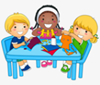 4.10Sangsamling Vi leker ute 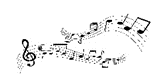 5.10vi deler gruppa, noen lager kunst til FN Kafe, noen går ut og leker 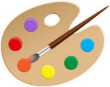 6.10SalatbarMusikksamling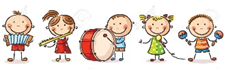 41Høstferie 9.10Vi leker ute sammen med smørblomst  10.102 åringene går tur1 åringene har samling 11.10vi deler gruppa, noen lager kunst til FN Kafe, noen går ut og leker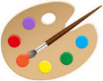 12.10Vi leker oss med maling 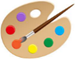 13.10SalatbarMusikksamling4216.10Vi leker ute sammen med smørblomst  17.10Vi deler oss i to, noen leker på fremsiden, og noen leker bak i «villmarken»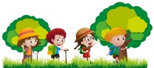 18.10Vi deler oss i to, noen leker på fremsiden, og noen leker bak i «villmarken» 19.102 åringene går tur1 åringene leker ute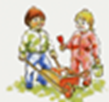 20.10SalatbarMusikksamling4323.10Vi leker ute sammen med smørblomst  24.10Velkommen til FN Kafe! 14-16:00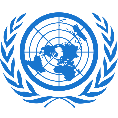 25.10Vi leker ute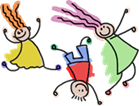 26.10Vi har sangsamling 27.10SalatbarMusikksamling4430.10Vi leker ute sammen med smørblomst  31.10Vi leker ute 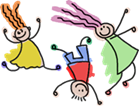 